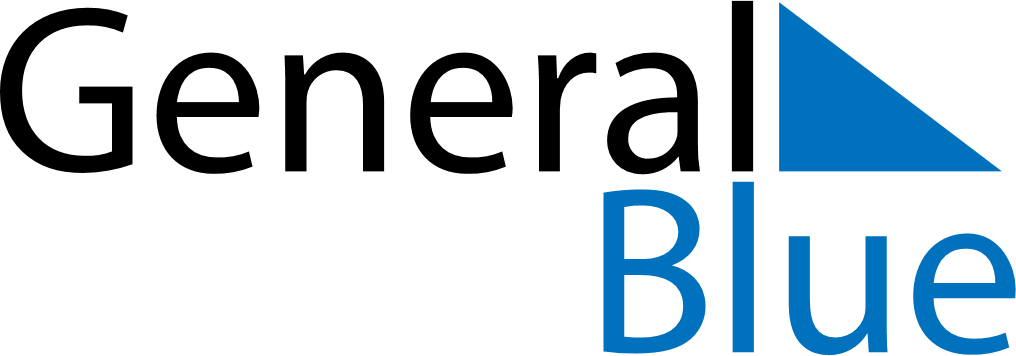 August 2024August 2024August 2024August 2024August 2024August 2024Huddinge, Stockholm, SwedenHuddinge, Stockholm, SwedenHuddinge, Stockholm, SwedenHuddinge, Stockholm, SwedenHuddinge, Stockholm, SwedenHuddinge, Stockholm, SwedenSunday Monday Tuesday Wednesday Thursday Friday Saturday 1 2 3 Sunrise: 4:34 AM Sunset: 9:14 PM Daylight: 16 hours and 40 minutes. Sunrise: 4:36 AM Sunset: 9:12 PM Daylight: 16 hours and 35 minutes. Sunrise: 4:38 AM Sunset: 9:09 PM Daylight: 16 hours and 30 minutes. 4 5 6 7 8 9 10 Sunrise: 4:41 AM Sunset: 9:07 PM Daylight: 16 hours and 26 minutes. Sunrise: 4:43 AM Sunset: 9:04 PM Daylight: 16 hours and 21 minutes. Sunrise: 4:45 AM Sunset: 9:02 PM Daylight: 16 hours and 16 minutes. Sunrise: 4:47 AM Sunset: 8:59 PM Daylight: 16 hours and 11 minutes. Sunrise: 4:50 AM Sunset: 8:57 PM Daylight: 16 hours and 6 minutes. Sunrise: 4:52 AM Sunset: 8:54 PM Daylight: 16 hours and 2 minutes. Sunrise: 4:54 AM Sunset: 8:52 PM Daylight: 15 hours and 57 minutes. 11 12 13 14 15 16 17 Sunrise: 4:57 AM Sunset: 8:49 PM Daylight: 15 hours and 52 minutes. Sunrise: 4:59 AM Sunset: 8:46 PM Daylight: 15 hours and 47 minutes. Sunrise: 5:01 AM Sunset: 8:44 PM Daylight: 15 hours and 42 minutes. Sunrise: 5:04 AM Sunset: 8:41 PM Daylight: 15 hours and 37 minutes. Sunrise: 5:06 AM Sunset: 8:38 PM Daylight: 15 hours and 32 minutes. Sunrise: 5:08 AM Sunset: 8:36 PM Daylight: 15 hours and 27 minutes. Sunrise: 5:11 AM Sunset: 8:33 PM Daylight: 15 hours and 22 minutes. 18 19 20 21 22 23 24 Sunrise: 5:13 AM Sunset: 8:30 PM Daylight: 15 hours and 17 minutes. Sunrise: 5:15 AM Sunset: 8:27 PM Daylight: 15 hours and 12 minutes. Sunrise: 5:17 AM Sunset: 8:25 PM Daylight: 15 hours and 7 minutes. Sunrise: 5:20 AM Sunset: 8:22 PM Daylight: 15 hours and 1 minute. Sunrise: 5:22 AM Sunset: 8:19 PM Daylight: 14 hours and 56 minutes. Sunrise: 5:24 AM Sunset: 8:16 PM Daylight: 14 hours and 51 minutes. Sunrise: 5:27 AM Sunset: 8:13 PM Daylight: 14 hours and 46 minutes. 25 26 27 28 29 30 31 Sunrise: 5:29 AM Sunset: 8:10 PM Daylight: 14 hours and 41 minutes. Sunrise: 5:31 AM Sunset: 8:08 PM Daylight: 14 hours and 36 minutes. Sunrise: 5:34 AM Sunset: 8:05 PM Daylight: 14 hours and 31 minutes. Sunrise: 5:36 AM Sunset: 8:02 PM Daylight: 14 hours and 26 minutes. Sunrise: 5:38 AM Sunset: 7:59 PM Daylight: 14 hours and 20 minutes. Sunrise: 5:40 AM Sunset: 7:56 PM Daylight: 14 hours and 15 minutes. Sunrise: 5:43 AM Sunset: 7:53 PM Daylight: 14 hours and 10 minutes. 